2021-22 கல்வி ஆண்டுக்கான கற்கை மாதிரித் தெரிவு2021-22 கல்வியாண்டில் நேரில் கற்பதற்கும் மெய்நிகர் முறையில் கற்பதற்குமான தெரிவுகளைக் கல்விச் சபைகள் வழங்குமென ஒன்ராறியோ அரசாங்கம் அண்மையில் அறிவித்திருந்ததுஇதனைக் கருத்தில்கொண்டு, இணையத்தில் இருக்கும் நேரில் அல்லது மெய்நிகர் முறையில் கற்பதற்கான தெரிவுப் படிவத்தை ஆகஸ்ட் மாத நடுப்பகுதியில் பூர்த்திசெய்யுமாறு ரொறன்ரோ மாவட்டக் கல்விச் சபை (TDSB) குடும்பத்தினரைக் கேட்கவுள்ளதுஅந்த நேரத்தில், இந்தத் தொற்று நோய்ப்பரவல் மற்றும் பாடசாலைப் பணியாளர்கள் மற்றும் மாணவர்களுக்கான தடுப்பூசிகள் தொடர்பான மிகச் சமீபத்திய தகவல்கள் குடும்பத்தினருக்குக் கிடைத்திருக்கும், அதனால் தகவலறிந்த தீர்மானம் ஒன்றை எடுக்கக்கூடிய ஒரு சிறந்த நிலையில் அவர்கள் இருப்பார்கள். பாடசாலையில் நேரில் கற்றல் தொடர்பான சுகாதாரம் மற்றும் பாதுகாப்பு நடவடிக்கைகள் பற்றிய தகவல்களையும் சமகால, மெய்நிகர் முறைக் கற்றல் எவ்வாறு வழங்கப்படும் என்பது பற்றிய மேலதிக விபரங்களையும் வழங்கக்கூடிய ஒரு சிறந்த நிலையில் TDSBஉம் இருக்கும்.

தற்போது நடைமுறையில் இருக்கும் மெய்நிகர் பாடசாலைகள் (ஆரம்பநிலை மற்றும் இரண்டாம்நிலை) 2021-22 கல்வி ஆண்டில் நடாத்தப்படமாட்டாது.  
மேலும் அறியுங்கள்.
ரொறன்ரோ பொதுச் சுகாதாரத்தின் (TPH) தடுப்புமருந்து தொடர்பான இற்றைப்படுத்தல் COVID-19 தடுப்புமருந்து ஏற்றல் ரொறன்ரோ நகர் முழுவதும் நிகழ்வதால், பல்வேறு மொழிகளில் கிடைக்கின்ற இற்றைப்படுத்தப்பட்ட தகவல்கள் மற்றும் தடுப்புமருந்துகள் தொடர்பான தகவல்களுக்குத் தயவுசெய்து  TPH வலைத்தளத்தைப் பார்வையிடுங்கள்

TDSB இல் மே மரபுரிமை மாதங்கள்
மே மாதத்தில் பின்வரும் மரபுரிமை மாதங்களை TDSB கொண்டாடுகிறது:ஆசிய மரபுரிமை மாதம் Jewish மரபுரிமை மாதம் மரபுரிமை மாதங்கள், திட்டமிடப்பட்ட செயல்பாடுகள் மற்றும் கொண்டாட்டங்களைப் பற்றி மேலும் அறிவதற்கு, தயவுசெய்து மேலே உள்ள இணைப்புகளைப் பயன்படுத்தி TDSB வலைத்தளத்தைப் பார்வையிடுங்கள்.மெய்நிகர் வழியில் நிகழும் முன்பதிவு தேவைற்ற (Drop-In) நிகழ்வுகளில் கலந்துகொள்ளுங்கள்
உங்களின் பிள்ளை அல்லது இளையோரின் மனநலம் மற்றும் நல்வாழ்வு தொடர்பாக அறிந்துகொள்வதற்கு TDSBஇன் துறைசார் ஆதரவுச்சேவைப் பணியாளர்களுடன் நேரடியாக இணையுங்கள்.செவ்வாய்க்கிழமைகளில், மு.ப.10 - 11.வியாழக்கிழமைகளில் பி.ப. 7 - 8.இரவல்வாங்கிய மாணவர்களுக்கான உபகரணங்களை மீளக் கையளித்தல்  2021-22 கல்வி ஆண்டின் ஆரம்பத்துக்குத் தயாராவதற்காக, TDSB இடமிருந்து அல்லது உள்ளூர்ப் பாடசாலைகளிலிருந்து உபகரணங்களை (உ+ம். iPad, Chromebook, Internet Hub) இரவல்வாங்கிய குடும்பத்தவர்கள் அவற்றைத் திருப்பிக் கையளிக்குமாறு கேட்டுக்கொள்ளப்படுகின்றனர். ஏற்கனவே அந்த உபகரணத்தை TDSB பாடசாலை ஒன்றுக்கு நீங்கள் திருப்பி அனுப்பியிருந்தால், தயவுசெய்து இந்தச் செய்தியைப் புறக்கணியுங்கள். உபகரணங்கள் மற்றும் உபகரணங்களுடன் வழங்கப்பட்ட power cables, cases மற்றும் chargers அனைத்தையும், ஜூன் 14, திங்கள் முதல் ஜூலை 2, வெள்ளி (ஆரம்பப் பாடசாலைகளுக்கு) மற்றும் ஜூலை 9, வெள்ளி (இரண்டாம்நிலைப் பாடசாலைகளுக்கு) ஆகிய நாட்களில் TDSB பாடசாலை எதிலாவது காலை 9 மணி முதல் மாலை 3 மணி வரையான நேரத்தில் மீளக் கையளிக்க முடியும். ஜூன் 14, சேகரித்தல் ஆரம்பமாகுமென எதிர்பார்க்கப்படும் முதல் நாள் ஆகும், அது கையளிப்பதற்கான கடைசித் திகதி அல்ல என்பதைத் தயவுசெய்து கவனியுங்கள். சில குடும்பங்கள் இரவல்வாங்கிய உபகரணங்களைக் கல்வி ஆண்டு நிறைவடைவதற்கு முன்பாகத் திருப்பிக் கையளிப்பதைக் கோரியுள்ளன, அந்தக் கோரிக்கைகளுக்கான அனுசரணைகளைச் செய்வதற்கு நாங்கள் விரும்புகிறோம்.ஜூலை 2 க்குள் திரும்பிக் கையளிக்கப்படாத உபகரணங்களில் மாணவர் உள்நுழைவைத் தடுக்கும்வகையில் அவை யாவும் நிர்வாகரீதியாக முடக்கப்படும். செப்ரெம்பரில் பாடசாலை மீளவும் ஆரம்பமாகும்போது இந்த உபகரணங்களைத் திருப்பிக் கையளிக்க வேண்டும்.TDSBஇன் கோடைகாலத் திட்டத்தில் பதிவுசெய்திருக்கும் மாணவர்கள் கோடைகாலத் திட்டத்தின்போது தொடர்ந்து உபகரணத்தைப் பயன்படுத்தலாம், செப்ரெம்பரில் பாடசாலை மீளவும் ஆரம்பிக்கும்போது அந்த உபகரணத்தைக் திருப்பிக் கையளிக்க வேண்டும்.உங்களுக்கு கேள்விகள் ஏதாவது இருந்தால், தயவுசெய்து தொடர்பு கொள்ளவும்
 DeviceReturns@tdsb.on.ca. இந்த விடயத்தில் உங்களின் ஒத்துழைப்பை நாங்கள் பாராட்டுகிறோம். நன்றி.மெய்நிகர் பாடசாலையின் மிகச் சிறப்பான வெற்றிகள் 
மாணவர்களின் செயல்பாடுகள், செய்திட்டங்கள், கலைப்பொருட்கள் ஆகியவற்றின் தொகுப்பொன்றை உருவாக்குவதற்காக மே மாதம் முழுவதும் மெய்நிகர் பாடசாலையின் கல்விபுகட்டல் குழுவினர் ஒன்றுசேர்ந்திருந்தனர்.

TDSB_VS’ Greatest Hits (மெய்நிகர் பாடசாலையின் மிகச்சிறந்த வெற்றி) மெய்நிகர் பாடசாலை முழுவதுமான K-8 மாணவர்கள் மற்றும் ஆசிரியர்களின் கற்றல் பயணத்தைப் பிரதிபலிக்கிறது, அத்துடன், தொலைதூர வழியில் புதிய வகையான கற்றலைப்  புதுமையாகவும் ஆக்கபூர்வமாகவும் வழங்குவதற்கான ஆசிரியர்கள் பலரின் அற்புதமான அர்ப்பணிப்பையும் காட்டுகிறது.  இந்த TDSB கல்வி வாரம், மெய்நிகர் பாடசாலை முன்னெடுப்பு, TDSBஇன் உலகளாவிய திறன்களுக்கான (தர்க்கரீதியான சிந்தனை மற்றும் பிரச்சினைகளைத் தீர்த்தல்; உலகளாவிய பொறுப்பு மற்றும் ஆளுமை, தகவல் தொடர்பாடல், ஒத்துழைப்பு; ஆக்கத்திறன், ஆராய்வு மற்றும் தொழில்முனைவு) சூழலை நிரூபிப்பதுடன், மெய்நிகர் பாடசாலை ஆசிரியர்களின் ஆக்கத்திறன், புதுமைபுகுத்தும் திறன், புத்திக்கூர்மை ஆகியவற்றை முன்னிலைப்படுத்தும் செயல்திட்டங்களை மையமாகக் கொண்ட 21-ஆம் நூற்றாண்டின் கற்றல் மாதிரியைப் பயன்படுத்தியது. VS Digital Tools Innovation Showcase site ஐப் பார்வையிடுங்கள் மற்றும் பின்தொடருங்கள் https://twitter.com/TdsbV.
குடும்ப இரவு: Coding அனுபத்தைப் பெறுவதற்கு இணையுங்கள்! மே 5 அன்று, பிள்ளைகளின் கற்றலுக்கு ஆதரவுவழங்குவதற்காக Coding மற்றும் Discovery Experience கற்றலுக்கான ஆதாரவளங்களை வீட்டிலிருந்து பெற்றோர் எப்படி அணுகலாம் என்பது பற்றிய தகவல்களை வழங்கும் family coding night ஒன்றை Discovery Education உடன் இணைந்து LC2 நடத்தியது. பட்டறையின் பதிவு மற்றும் மெய்நிகர் பாடசாலையிலுள்ள மாணவர்கள் இந்தத் திட்டங்களை எவ்வாறு அணுகுவது என்பது உள்ளடங்கலான மேலதிக தகவல்களுக்குத் தயவுசெய்து பார்வையிடுங்கள்: Coding and Discovery Resources for Families in TDSB Virtual School.VS பெற்றோர் மற்றும் பராமரிப்பாளர்களுக்கான Math Evening 
பெற்றோர்கள் மற்றும் பராமரிப்பாளர்கள், அவர்களின் பிள்ளை கணிதத்தில் ஈடுபாட்டைக் காட்டுவதற்கு என்ன செய்ய முடியும் என்பதை நன்கு விளங்கிக்கொள்வதற்கும், கணிதத்தின் அதிசயங்களைப் பற்றிப் பிள்ளை சாதகமாகவும் உற்சாகமாகவும் உணர்வதற்கு ஆதரவளிப்பதற்கும் உதவிசெய்யும் இரண்டு முறைசாரா இரவுகளை மே 18 மற்றும் 25 ஆகிய திகதிகளில் LC3 நடத்தியது. கணிதத்தைக் கற்பித்தல் மற்றும் கற்றல் (கணிதம் பற்றிய பதற்றம் தொடர்பான விசேட கவனம்செலுத்தும்), கணிதத்தைக் கற்றலில் வீட்டையும் பாடசாலையையும் தொடர்புபடுத்தல் மற்றும் ஆசிரியர்களின் துறைசார் கற்றல் ஆகியவற்றை உள்ளடக்கிய ஆய்வினை மேற்கொண்டிருக்கும், யோர்க் பல்கலைக்கழகத்தின் கல்விப் பீட இணைப் பேராசிரியர்களில் ஒருவரான Dr. T Rapke, உரையாற்றினார், அத்துடன் பெற்றோர்/பராமரிப்பாளரின் கேள்விகளுக்குப் பதிலளித்தார். அதன் பதிவு குடும்பத்தவர்கள் அனைவருக்கும் அனுப்பப்படும், Dr. Rapke உருவாக்கியிருக்கும் வீடியோக்களைப் பயன்படுத்தி உங்களின் பிள்ளையுடன் எப்படிக் கற்கலாம் என்பதைப் பார்க்கலாம்: Math For All.
பிரெஞ் பெற்றோரின் ஈடுபாட்டுடனான இரவு (Engagement Evening)பிரெஞ் மொழியில் கற்கும் மற்றும் விரிவாக்கப்பட்ட பிரெஞ் மொழிக் கல்விக் குடும்பத்தினருக்கு TDSB இன் மெய்நிகர் நூலகம் உள்ளடங்கலான TDSB இன் FSL வலைத்தளத்தையும், பிரெஞ்சு மொழித்திட்டத்திலுள்ள மாணவர்களுக்கு ஆதாரவளங்களையும் அவர்கள் ஈடுபாட்டுடன் செய்யக்கூடிய செயல்பாடுகளையும் வழங்கும் வெளிப்புற இணைப்புகளையும் அறிந்துகொள்ளும் வாய்ப்புக் கிடைத்தது. பிரஞ்சு கற்றலை வேடிக்கை நிறைந்ததாகச் செய்வதற்கும் மொழியைப் பயன்பாட்டில் வைத்திருப்பதற்கும் பணியாளர்கள் பல்வேறு நிலைகளிலுள்ள ஆதாரவளங்களைப் பயன்படுத்துகிறார்கள்.இத்தாலிய மரபுரிமை மாதம்: உணவின் மீதான ஆர்வத்தினைக் காட்டுவதன் மூலம் கொண்டாடுகிறது! 
ஜூன், TDSB இல் இத்தாலிய மரபுரிமை மாதமாகும், இந்தக் கருப்பொருளை முன்னிலைப்படுத்த மாதம் முழுவதும் பல பரபரப்பூட்டும் முயற்சிகள் திட்டமிடப்பட்டுள்ளன: Made in Italy.ஒரு சுவையான இத்தாலிய உணவை எவ்வாறு தயாரிப்பது என்பதை அறிவதற்கு Chefs Vanessa Gianfrancesco மற்றும் Antonietta Ferretti ஆகியோருடன் இணையத்தில் நிகழும் இரண்டு சமையல் வகுப்புகளில் சேருமாறு TDSB மாணவர்கள், பணியாளர்கள் மற்றும் சமூகத்தினர் அழைக்கப்படுகிறார்கள்!ஜூன் 11, 2021, பி.ப. 5 - 6. 
முழுமையான செய்முறை மற்றும் தேவைப்படும் பொருள்களை இங்கு பாருங்கள்! இந்த நிகழ்வுக்கு முன்கூட்டியே பதிவுசெய்யுங்கள்: https://tdsb-ca.zoom.us/webinar/register/WN_z5nYHzTcT-WmtBCyvx-DRw. ஜூன் 14, 2021 பி.ப.  4:30 - 5:30.
முழுமையான செய்முறை மற்றும் தேவைப்படும் பொருள்களை இங்கு பாருங்கள்!இந்த நிகழ்வுக்கு முன்கூட்டியே பதிவுசெய்யுங்கள்: https://tdsb-ca.zoom.us/webinar/register/WN_vqvi27etR5a1iB1S1be2hgமெய்நிகர் பாடசாலைகளின் பணியாளர் விபரக்கொத்து 
இலகுவில் பார்வையிடுவதற்காக மெய்நிகர் பாடசாலை நிர்வாகக் குழுவினரின் விபரக்கொத்து கீழ்வருமாறு.  ஒவ்வொரு கற்றல் மையத்திலுமிருக்கும் அதிபர்கள் மற்றும் துணை அதிபர்கள் தரங்களுக்கமைய அமர்த்தப்பட்டுள்ளனர். கற்றல் மையம் 1 மெய்நிகர் ஆரம்பநிலைப் பாடசாலை  
கற்றல் மையம் 2 மெய்நிகர் ஆரம்பநிலைப் பாடசாலை  
கற்றல் மையம் 3 மெய்நிகர் ஆரம்பநிலைப் பாடசாலை  
கற்றல் மையம் 4 மெய்நிகர் ஆரம்பநிலைப் பாடசாலை 

TDSBஇன் மெய்நிகர் ஆரம்பநிலைப் பாடசாலைக் குடும்பத்தவர்களுக்கான செய்திமடல்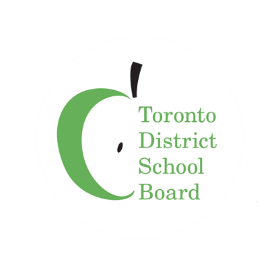 மெய்நிகர் பாடசாலைக் குடும்பத்தவர்களுக்கான செய்திமடலின் மே 2021 இதழுக்கு நல்வரவு. ஏனையவற்றைப்போல் அல்லாமல் வித்தியாசமானதாக அமைந்திருக்கும் இந்தக் கல்வி ஆண்டின் நிறைவை நாங்கள் நெருங்குகையில், அர்ப்பணிப்பு மற்றும் ஈடுகொடுக்கும் தன்மையை மாணவர்கள் தொடர்ந்தும் வெளிப்படுத்துகிறார்கள். நாங்கள் அனைவரும் கோடைகால விடுமுறையை ஆர்வத்துடன் எதிர்பார்த்துக் காத்திருக்கும் அதேவேளையில், கவனம் செலுத்துவதற்கும் சிறப்பாகப் பூர்த்திசெய்வதற்கும் மாணவர்களைத் தொடர்ந்தும் ஊக்குவிக்கிறோம்! 2021-22 கல்வி ஆண்டு பற்றிய தகவல்களுக்கும் இற்றைப்படுத்தல்களுக்கும் TDSB வலைத்தளத்தை தொடர்ந்து பார்வையிடுங்கள்.

மேலதிக தகவல்கள் மற்றும் இற்றைப்படுத்தல்களுக்குத் தயவுசெய்து பாருங்கள்: www.tdsb.on.ca/virtualschool 
அத்துடன், Twitterஇல் பின்தொடருங்கள் @tdsbvs.